1-Name of the project:2--Legal justification for permission: (The name and relevant article of the Regulation will be written here)3-Information about the project researchers:Project CoordinatorName, surname and title:Department of duty:Contact address:Phone:Mail:Researcher and co-investigator(If any, the information of these people will be written separately)Name, surname and title:Department of duty:Contact address:Phone:Mail:4-Project material:Animal Type:Breed of the animal:Animals age:Number of animals Number of animals in the research group Number of animals in the observation group 5- Information about the place where the research will be conducted:Name:Business registration number: (Number given by the Provincial Directorate of Food, Agriculture and Livestock)Address:6- The veterinarian who will be responsible for public health, animal health and animal welfare during the projectName, surname and title:Place of duty or unit *:(*If a contract has been signed with a freelance veterinarian, a copy of the contract will be attached to the documents. If he is in charge of a public institution, a contract is not required.)Contact address:Phone:Mail:7- Project start and end date:8-Non-technical project summary:Data:Name and surname of the Project Coordinator Signature: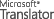 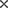 Original1-Projenin adı: